DDI Training Working GroupTuesday January 11, 20229am (EST), 2pm (UTC), 3pm (CET), 4pm (CAT/EET)Zoom-Meeting: https://sciencespo.zoom.us/j/94879731070Group email alias: ddi-training-group@lists.gesis.org Group information and documents in ConfluenceGroup information and documents in GoogleDDI Training Material: https://zenodo.org/communities/ddi_training_material/ *Please ‘bold’ your name if you are here!Present: Alina Danciu (Sciences Po), Hayley Mills (CLOSER), Adrian Dusa (RODA), Jane Fry (Carleton U), Dan Gillman (US Bureau of Labor Statistics),  Arofan Gregory (Consultant), Kaia Kulla (Statistics Estonia), Kathryn Lavender (NACDA - ICPSR), Laura Molloy (FAIRsFAIR, CODATA), Lucie Marie (Sciences Po), Hilde Orten (Sikt), Geneviève Michaud (Sciences Po), Regrets:  Jared Lyle (DDI Director), Alexandre Mairot (STETHOS), Shelly Petrinko (ICPSR), Christophe Dzikowski (INSEE), Flavio Rizzolo (Statistics Canada). Chair: Hayley Mills; Note taker: Hilde OrtenAgenda/Notes:1a.	News about the Training Cttee New co-chairs Hayley and Alina and thank you to Anja and JaneHayley thanks Jane and Anja for their great job :)Welcome new Members:Christophe Dzikowski (INSEE) Geneviève Michaud (Sciences Po)SB representative:Flavio Rizzolo (Statistics Canada) - will liaise with the chairs, and come to some of the meetings.Email to check group membership after 6 months non-active Date and time of meetingsIt was agreed that the first Tuesday of the month is still suitable. ACTION: Alina will send our calendar invites for a year at a time. It may have a password setup. Subgroups: Training opportunities and Slide review Ideally all training group members should be a member of a sub-group or have an individual responsibility New members: Please consider joining a sub-group, or think of different things you would like to work on. You don’t need to join one if you don’t have time!Two sub-groups remain: Slide review and Training opportunities.Should keep in mind if we need more sub-groups or divide sub-groups1b. Previous Meeting notes - November 2, 2021Comments on prior notes?No comments2. Reports from the subgroups (please add notes before the meeting)2a. Slide Review sub-group (Chair - Kathryn) Kathryn has taken over chairing the sub-group from Hayley. Several side decks are currently in the final stages of editing. Related actions:ACTION: Technical topics that are in the slide decks, and have been reused for years Arofan to look at older technical examples - see what can be used for slide decks/webinars. Arofan will get back when the list is complete. Should they be published in Zenodo later?2b. Training Opportunities sub-group (Chair- Hilde)Training fairs:EDDI Training Fair: The Training Opportunities sub-group organized a training fair in collaboration with Codata and the EDDI conference. See webinars and presentations hereNumber of participants ranging from 12 - 45 in each. Thanks to all of you who were in the Training Group, EDDI organizers, DDI Alliance and CODATA, who contributed technically, took part in the planning or gave presentations. Feedback from Alina, Arofan and Laura: Complicated to run three sessions in parallel  - this should be reconsidered for the future. There may also be more attendees if they did not overlap. Small sessions, but attendees were engaged.  NADDI Training Fair: The NADDI conference has asked us to do something similar to the EDDI Training Fair for NADDI, with similar topics, and we agreed! The sub-group will plan further together with the NADDI organisers.Training requests: One new training request received: Erin C. McGrath | Research American Political Science Association, Washington, DC 20036. Arofan is following up with this.A second request came during Christmas that only Arofan received - Arofan will check this up and send it to the Training Opps group. Hilde is checking with Jared about this.Conferences:IASSIST 2022: Benjamin and Hilde have submitted an abstract for a general DDI training for the physical meeting.Alina and Genevieve will do a Dataverse workshop at IASSIST.Dan suggested to do more training days in connection with events in addition to or to replace the regular webinars. ACTION: Laura asked anyone to contact the Training Opportunities group about possible events for which this could be relevant.  Training Opps group is considering Scidatacon https://codata.org/call-for-sessions-scidatacon-2022/. Submission deadline: February 14th.3. Update from the sprints (Arofan)Current 2022 webinars ideas. Timing and frequency of webinars to be decided. 4- 6 webinars are considered for 2022. The training Opps group will get back regarding dates for the first webinars.Sprints to produce slides will take place from now till the end of May.ACTION: Arofan to send out updated webinar ideas proposal to the Training Group with the deadline of January 25th using the new mailing list ddi-training@icpsr.umich.edu ACTION: All: Feedback on the revised ideas draft to be provided by Arofan to the Training Opps group by January 25th (email: hilde.orten@sikt.no).The process of reviewing slides between the Slide Review Group and the Training Group was discussed. Who should make the last changes once the webinar is done in order for it to be published as part for the Training Materials. Arofan suggests a working meeting with members of both groups who wish to participate.Kathryn is open to the idea. The slide review deck group reviews the slides and then calls out a meeting with the DDI Training Group. => Proposal to be tested.Publication of webinarsLaura: embedding issue, CODATA can do whatever works best. When uploaded to Zenodo, the link to be sent to Laura. Possibly cross-link in Zenodo so that there is one DOI - check with CODATA regarding cross-linking inside of Zenodo. ACTION: Arofan will contact Simon.Note this will also cover the presentations at the EDDI Training Fair and (re-)used the training materials They have already been added to CODATA website but do they need adding to Zenodo ACTION: Jane, Anja, Laura, Jared, Barry, Simon collaborate on best approach going forward; send questions to Laura. Jane will schedule something with Barry and Jared first.4. Webpages update (Jane)Related actions:ACTION: Events pages- Jane will work with Marketing on thisrACTION: We need to check if we did an official announcement of the release last time - if not we should do one. (Anja Tweeted it, but maybe not mailing lists.) Jane to contact Barry. We have to come up with a process on how to do that, Jane to send it to the press secretariat@ddialliance.org. Also to coordinate with the CODATA list, as part of the announcement. Jared to send relevant messages to Laura for the relevant CODATA list. Jane will put together a spreadsheet.5.	Report from the Chairs (Hayley)Videos - update Who in the group is responsible?Anja was working with Barry on it. Jane will take over the coordination of this.Mailing list update: It will be taken over by ICPSR (Anja had set up the present one) ddi-training@icpsr.umich.edu (mailman now, but will be using google lists in February)Related actions:Update from Scientific Board - Name of our group and mandate?The SB is considering whether the names should be changed. See the current descriptions for each of the groups.Tasks in the Scientific Plan, basically it is what the group is already doing. Flavio is the contact of the Scientific Board/Group. It was decided that somebody outside each of the working groups should have that role. ACTION: Alina and Hayley to ask Favlio for an update. A new mandate is needed. Jane volunteered to lead this and will draft something along with Alina, Arofan, Dan, Hayley. February 3 : meeting with Executive board chairs, Scientific board chairs + Chairs of Working Group. We can get feedback from this group about the draft mandate if we have one. New scientific plan will be under planning this autumn - to be ready by the end of the year.Check out work that was done for the scientific plan, and think then about the new scientific plan. ACTION: Jane to send out a draft to Alina, Arofan, Dan, Hayley, Flavio. Thanks Jane! ACTION: Alina and Hayley to inform Falvio about the plan. Zenodo uploads update ‘Training Materials’ will be taken over by Shelly in November, Anja has been doing itNote ‘Presentations’ - anyone can upload to this community - Shelly should watch for any problems and contact chairs if there are questions (spam, mis-behaving vendors, etc.)6.        Any other businessEDDI Conference - Nov 30 and Dec 1 - any reports back or feedback?Alina : Compared to 2020, less people attended the parallel sessions. But the 2021 edition was more interactive. A lot of questions and discussions…The presentations are available on Zenodo. Registrations to be made available soon on the You Tube of the DDI Alliance.The Center for Socio-Political Data is host for a face-to-face conference in 2022, in Paris.  		Fingers crossed! 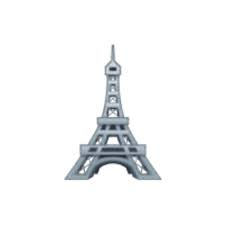 ACTION: Once a new mandate is formalized, send out invitations to DDI lists, CODATA lists, etc.7.	Next meetingNote taker: Dan GillmanTuesday 1st February 20229am (EST), 2pm (UTC), 3pm (CET), 4pm (CAT/EET)The Zoom details to be circulated 